Comment reconnaître un type de fonction à partir d’une table de valeursFonction linéaireFonction affineFonction polynomiale du second degré Fonction par partie entière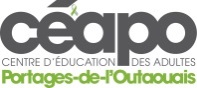 Mars 20171. Reconnaître une fonction linéaire (directement  proportionnelle)Dans la table des valeurs, lorsque la variation des valeurs consécutives de la variable indépendante (x) est la même, que la variation des valeurs consécutives de la variable dépendante (f(x)) est constante, et qu’elle passe par l’origine (0,0), elle représente une fonction linéaire.Forme de la règle :  où Exemple :	 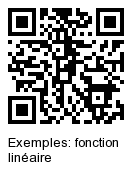 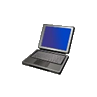 2. Reconnaître une fonction affineDans la table des valeurs, lorsque la variation des valeurs consécutives de la variable indépendante (x) est la même, et que la variation des valeurs consécutives de la variable dépendante (f(x)) est constante, et qu’elle ne passe pas par l’origine (0,0), elle représente une fonction affine.Forme de la règle :  où Exemple :	 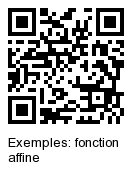 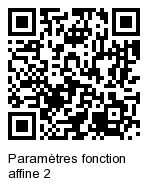 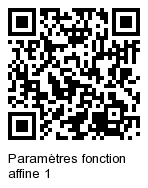 3. Reconnaître une fonction polynomiale de second degré  Dans la table des valeurs, lorsque la variation des valeurs consécutives de la variable indépendante (x) est la même, et que la variation au deuxième niveau des valeurs consécutives de la variable dépendante (f(x)) est constante, la fonction est dite polynomiale du second degré (fonction quadratique). Forme de la règle :  où Exemple :	 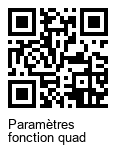 4. Reconnaître une fonction par partie entière (en escalier) Dans la table des valeurs, lorsque les valeurs de la variable dépendante (f(x)) sont constantes pour certaines valeurs de la variable indépendante (x), la fonction est dite par partie entière;Les valeurs en (x) sont présentées sous forme d’intervalles;La représentation graphique est faite de segments horizontaux disposés en escalier, dont une extrémité est représentée par un point vide et l’autre, par un point plein.Forme de la règle :   où , Exemple :	 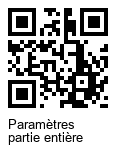 xf(x)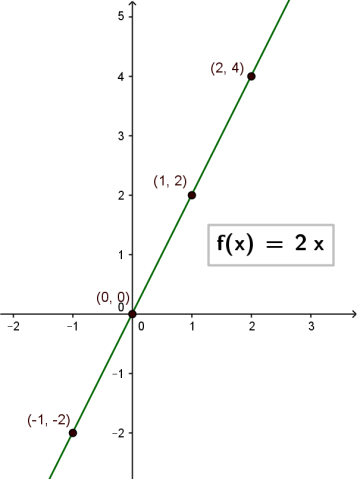 -1-2001224xf(x)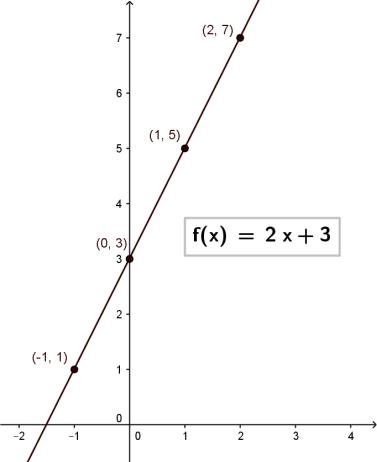 -11031527xf(x)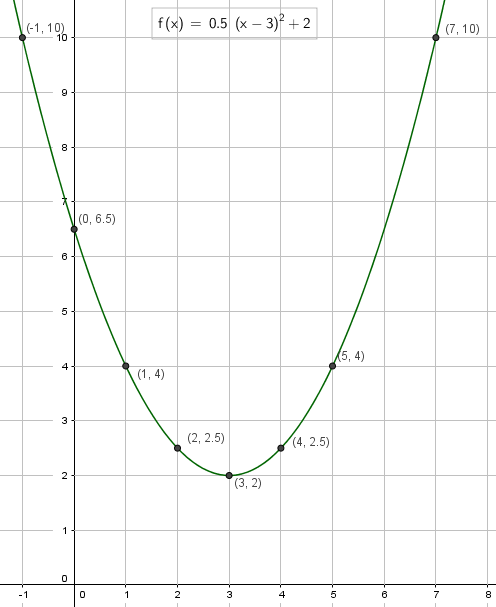 1422,53242,554xf(x)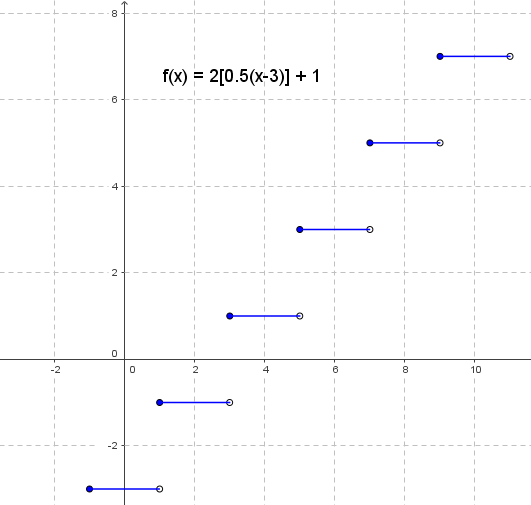 [-1,1[-3[1,3[-1[3,5[1[5,7[3[7,9[5[9,11[7